Технический регламент таможенного союза ТР ТС 007/2011О безопасности продукции, предназначенной для детей и подростковУТВЕРЖДЕН Решением Комиссии Таможенного союза от 23 сентября 2011 года N 797 СтатьяТекущая редакцияПредлагаемая редакция1Предисловие  1. Технический регламент Таможенного союза "О безопасности продукции, предназначенной для детей и подростков" разработан в соответствии с Соглашением о единых принципах и правилах технического регулирования в Республике Беларусь, Республике Казахстан и Российской Федерации от 18 ноября 2010 года. 2. Настоящий технический регламент разработан с целью установления на единой таможенной территории Таможенного союза единых обязательных для применения и исполнения требований к продукции, предназначенной для детей и подростков, обеспечения свободного перемещения продукции, предназначенной для детей и подростков, выпускаемой в обращения на единой таможенной территории Таможенного союза. 3. Если в отношении продукции, предназначенной для детей и подростков, будут приняты иные технические регламенты Таможенного союза и (или) технические регламенты Евразийского экономического сообщества (далее - ЕврАзЭС), устанавливающие требования к продукции, предназначенной для детей и подростков, то продукция, предназначенная для детей и подростков, должна соответствовать требованиям этих технических регламентов Таможенного союза и (или) технических регламентов ЕврАзЭС, действие которых на нее распространяется. Статья 1. Область применения  1. Настоящий технический регламент распространяется на продукцию, предназначенную для детей и подростков, ранее не находившуюся в эксплуатации (новую), выпускаемую в обращение на территории государств - членов Таможенного союза, независимо от страны происхождения. К продукции, на которую распространяется действие настоящего технического регламента, относятся: изделия для ухода за детьми (соски молочные, соски-пустышки, посуда, столовые приборы, санитарно-гигиенические и галантерейные изделия, щетки зубные и массажеры для десен); одежда, изделия из текстильных материалов, кожи и меха, изделия трикотажные и готовые штучные текстильные изделия; обувь и кожгалантерейные изделия; коляски детские и велосипеды; издательская книжная и журнальная продукция, школьно-письменные принадлежности. Требования настоящего технического регламента устанавливаются в отношении продукции по перечню согласно приложению 1. Действие настоящего технического регламента не распространяется на: продукцию, разработанную и изготовленную для применения в медицинских целях; продукты для детского питания; парфюмерно-косметические товары; спортивные изделия и оборудование; учебные пособия, учебники, электронные учебные издания; игрушки, игры настольные печатные; мебель, продукцию, изготовленную по индивидуальным заказам. 2. Настоящий технический регламент устанавливает обязательные требования безопасности к продукции, предназначенной для детей и подростков, по показателям химической, биологической, механической и термической безопасности в целях защиты жизни и здоровья детей и подростков, а также предупреждения действий, вводящих в заблуждение пользователей продукции.БЕЗ ИЗМЕНЕНИЙ2ОпределенияВ настоящем техническом регламенте применяются следующие термины и их определения:"биологическая безопасность" - состояние изделия, при котором отсутствует недопустимый риск, связанный с причинением вреда здоровью или угрозой жизни пользователя из-за несоответствия микробиологических, токсикологических, физических и физико-химических свойств установленным требованиям;"биологически безопасное издание" - издание, в процессе чтения которого обеспечиваются оптимальные условия для зрительной работы, не развивается зрительное утомление, связанное со зрительным восприятием текста, напряжением остроты зрения, аккомодацией и движением глаз;"вредные вещества" - химические вещества, которые во время использования изделия могут вызвать негативные отклонения в состоянии здоровья пользователя при содержании их в материале изделия, превышающем допустимые концентрации таких веществ;"выпуск продукции в обращение" - размещение на рынке государств - членов Таможенного союза продукции, отправляемой со склада изготовителя, продавца либо лица, выполняющего функции иностранного изготовителя, или отгружаемой без складирования, или экспортируемой для реализации на территории государств - членов Таможенного союза;"дети" - пользователи продукции в возрасте до 14 лет;"дистрибьютор" - юридическое или физическое лицо в цепочке поставок, за исключением изготовителя или импортёра, выпускающее продукцию на рынок;"идентификация продукции" - процедура отнесения продукции для детей и подростков к области применения настоящего технического регламента Таможенного союза и установления соответствия продукции технической документации к ней;"изготовитель" - юридическое лицо или физическое лицо в качестве индивидуального предпринимателя, осуществляющее от своего имени производство продукции для детей и подростков для последующей реализации и ответственное за ее соответствие требованиям безопасности настоящего технического регламента;"импортер" - резидент государства - члена Таможенного союза, который заключил с нерезидентом государства - члена Таможенного союза внешнеторговый договор на передачу продукции для детей и подростков, осуществляет реализацию этой продукции и несет ответственность за ее соответствие требованиям безопасности настоящего технического регламента;"индекс токсичности" - интегральный показатель воздействия вредных веществ, определяемый на культуре клеток;"механическая безопасность" - комплекс количественных показателей механических свойств и конструктивных характеристик изделия, который обеспечивает снижение риска причинения вреда здоровью или угрозы жизни пользователя;"новорожденные" - дети в возрасте до 28 дней включительно;"обращение продукции для детей и подростков на рынке" - движение этой продукции от изготовителя к пользователю, охватывающее все процессы, которые проходит указанная продукция после завершения ее производства;"подростки" - пользователи продукции в возрасте от 14 до 18 лет;"пользователи продукции" - дети, подростки, лично использующие продукцию, являющуюся объектом настоящего технического регламента;"применение по назначению" - использование продукции для детей и подростков в соответствии с наименованием и (или) целевым назначением, указанными изготовителем на маркировке этой продукции и (или) в эксплуатационных документах;(Абзац в редакции, введенной в действие с 25 сентября 2018 года решением Совета ЕЭК от 28 апреля 2017 года N 51."риск" - сочетание вероятности причинения вреда и последствий этого вреда для жизни или здоровья человека, имущества, окружающей среды, жизни или здоровья животных и растений;"спортивные изделия" - изделия, обеспечивающие необходимые условия для организации и проведения соревнований и тренировок по различным видам спорта;"типовой образец" - образец, представляющий изделия, относящиеся к одному виду по целевому назначению, предназначенные для одной или нескольких возрастных групп и произведенные одним изготовителем из однотипных материалов.(Абзац в редакции, введенной в действие с 25 сентября 2018 года решением Совета ЕЭК от 28 апреля 2017 года N 51.В случае если размеры типового образца и (или) технологические операции, выполненные при его изготовлении, не позволяют провести испытания в полном объеме, то для проведения испытаний в качестве типового образца используется образец (образцы) материала (материалов), из которого изготовлен этот образец.(Абзац дополнительно включен с 25 сентября 2018 года решением Совета ЕЭК от 28 апреля 2017 года N 51)При проведении испытаний мехового изделия в качестве типового образца допускается использование меховой шкурки (меховых шкурок), идентичной по видовой принадлежности и способу выделки шкуркам, из которых изготовлено данное меховое изделие;(Абзац дополнительно включен с 25 сентября 2018 года решением Совета ЕЭК от 28 апреля 2017 года N 51)"уполномоченное изготовителем лицо" - юридическое или физическое лицо, зарегистрированное в установленном порядке государством Стороны, которое определено изготовителем на основании договора с ним для осуществления действий от его имени при подтверждении соответствия и размещении продукции на таможенных территориях государств Сторон, а также для возложения ответственности за несоответствие продукции требованиям технических регламентов Таможенного союза;"химическая безопасность" - состояние изделия, при котором отсутствует недопустимый риск, связанный с причинением вреда здоровью или угрозой жизни пользователя из-за превышения уровня концентрации вредных для здоровья пользователя химических веществ.В случае, если показатель химической безопасности установлен "не допускается", то обязательным является указание предела обнаружения вредных веществ по методикам выполнения измерений, допущенным к применению для контроля санитарно-химических показателейДОБАВИТЬ (в конце ст.2):Удобочитаемое издание — издание, которое соответствует гигиеническим требованиям.Гигиенические требования — требования, направленные на обеспечениеудобочитаемости текста с целью предупреждения отрицательного воздействияпроцесса чтения на здоровье читателя.Органы сертификации – это официально признанная путем аккредитации на компетентность и независимость организация, которая имеет право выполнять проверку продукции по гигиеническим требованиям. Пункт — единица измерения, равен в системе Дидо — 0,376 мм; в системеСИ — 0,351 мм.Кегль — размер шрифта, измеряемый в пунктах.Интерлиньяж — расстояние между нижними выносными элементами знаков верхней строки и верхними выносными элементами знаков нижней строки, измеряемое в пунктах.Выделение текста — изменение полиграфического оформления частейтекста (фраз или отдельных слов, букв, знаков) по сравнению с принятым дляэтого текста, с целью привлечь внимание читателя.Выворотка шрифта — белый шрифт на черном, сером или цветномфоне.Выделения текста – особое полиграфическое оформление частей текста (букв, знаков, отдельных слов, фраз) по сравнению с принятым для этого текста, с целью привлечения внимания читателя.Шрифтовое оформление текста — комплекс параметров, определяющихудобочитаемость издания: кегль и емкость шрифта, интерлиньяж,длина строки, группа шрифта, гарнитура и ее начертание.Конструктивные требования — требования, обеспечивающие единствотехнической и информационной совместимости.Критический дефект — дефект, при наличии которого использованиепродукции по назначению практически невозможно или недопустимо.Характерные страницы издания — страницы с единообразнымшрифтовым и/или иллюстративным оформлением, наиболее частовстречающиеся в издании и выбираемые для контроля.Основной текст – текст, передающий главное содержание издания.Дополнительный текст – текст, сопровождающий основной (наглядные изображения с текстом, практические задания, вопросы по теме, примечания, приложения, сноски и т. п.).Основной текст единовременного прочтения – это часть основного текста, расположенная на одной странице издания (включая стихотворное оформление, главы).Дополнительный текст единовременного прочтения - это часть дополнительного текста, расположенного на странице, содержащая законченную мысль и выделена как-либо графически по сравнению с остальным текстом, как с основным, так и с дополнительным (таблицы, подрисуночные подписи и т.д.).Возрастная классификация информационной продукции — совокупность норм, регулирующих доступ к информации, причиняющей вред здоровью и развитию детей в Российской Федерации и имеет графическое и (или) текстовое обозначение информационной продукции в соответствии с классификацией информационной продукции, предусмотренной частью 3 статьи 6 настоящего Федерального закона.Книжная серия – несколько книг одного писателя или разных авторов, объединенные одной концепцией и выходящие в едином оформлении.3Правила обращения на рынке1. Продукция для детей и подростков выпускается в обращение на рынке государств - членов Таможенного союза при её соответствии настоящему техническому регламенту, а также другим техническим регламентам Таможенного союза, действие которых на нее распространяется, при этом она должна пройти процедуру обязательного подтверждения соответствия и должна быть маркирована единым знаком обращения продукции на рынке государств - членов Таможенного союза.2. Продукция для детей и подростков, соответствие которой требованиям настоящего технического регламента не подтверждено, не должна быть маркирована единым знаком обращения продукции на рынке государств - членов Таможенного союза и не допускается к выпуску в обращение на рынке.БЕЗ ИЗМЕНЕНИЙ4Требования безопасности изделий для ухода за детьми1. Изделия для ухода за детьми должны соответствовать следующим общим требованиям безопасности:индекс токсичности, определяемый в водной среде (дистиллированная вода), должен быть в пределах от 70 до 120 процентов включительно или должно отсутствовать местное раздражающее действие на кожные покровы и слизистые.изменение pH водной вытяжки должно быть не более  1,0.2. Соски молочные, соски-пустышки и изделия санитарно-гигиенические из латекса, резины и силиконовых эластомеров должны соответствовать требованиям химической и механической безопасности. Не допускается наличие привкуса водной вытяжки.Выделение вредных для здоровья химических веществ не должно превышать следующих норм:при испытаниях сосок молочных и сосок-пустышек из силиконовых полимеров:свинец - не допускается;мышьяк - не допускается;формальдегид - не допускается;спирт метиловый - не допускается;спирт бутиловый - не допускается;фенол - не допускается;цинк - не более 1,0 мг/дм ;антиоксидант (агидол-2) - не более 2,0 мг/дм ;при испытаниях латексных, резиновых сосок молочных и сосок-пустышек:свинец - не допускается;мышьяк - не допускается;антиоксидант (агидол-2) - не более 2,0 мг/дм ;N-нитрозоамин (извлечение хлористым метиленом) - не более 10,0 мкг/кг;N-нитрозообразующие (извлечение искусственной слюной) - не более 200,0 мкг/кг;цимат (диметилдитиокарбамат цинка) - не допускается;фталевый ангидрид - не более 0,2 мг/дм ;фенол - не допускается.Соски молочные и соски-пустышки должны иметь гладкую без швов наружную и внутреннюю поверхности, которые не должны слипаться после 5-кратного кипячения в дистиллированной воде.Соска-пустышка должна быть с шайбой (щитком). Прочность соединения кольца с баллончиком в соске-пустышке должна быть не менее 40 Н.Изделия санитарно-гигиенические из резины, предназначенные для ухода за детьми, должны быть устойчивы к 5-кратной дезинфекции, сохранять внешний вид и не должны слипаться. Изделия, наполняемые жидкостью (грелки и другие аналогичные изделия), должны быть герметичны и не должны пропускать воду. Изделия санитарно-гигиенические из резины должны соответствовать требованиям химической безопасности согласно приложению N 2.3. Посуда и столовые приборы из пластмассы не должны иметь острых (режущих, колющих) кромок и краев, если это не определено функциональным назначением изделия. Не допускается выступание литника над опорной поверхностью. Защитно-декоративное покрытие изделия должно быть устойчиво к действию влажной обработки. Изделия, предназначенные для контакта с пищевыми продуктами, должны быть стойкими к 1-процентному раствору уксусной кислоты и мыльно-щелочным растворам, нагретым до температуры 60 5°C, сохранять внешний вид и окраску, не деформироваться и не растрескиваться при воздействии воды при температуре от 65 до 75°C.Крышка бутылочки и других аналогичных изделий должна обеспечивать их герметичность и не пропускать воду. Прочность изделия должна быть таковой, чтобы после 5-кратного падения изделия, наполненного водой, с высоты 120 см не наблюдалось остаточной деформации, трещин, сколов и разрушений.Привкус и изменение цвета водной вытяжки изделий, предназначенных для контакта с пищевыми продуктами, не допускаются.Посуда и столовые приборы из пластмассы должны соответствовать требованиям химической безопасности согласно приложению N 3.Изготовление детской посуды, имеющей контакт с пищевыми продуктами, с применением поликарбоната, поливинилхлорида, меламина не допускается.4. В товарах детского ассортимента, предназначенных для контакта с пищевыми продуктами, миграция химических веществ 1-го и 2-го класса опасности (в том числе алюминия, бария, бора, кадмия, кобальта, мышьяка и свинца) не допускается.Выделение вредных веществ, содержащихся в посуде из стекла, стеклокерамики и керамики, по показателям химической безопасности не должно превышать следующих величин:хром - 0,1 мг/дм ;марганец - 0,1 мг/дм ;медь - 1,0 мг/дм ;титан - 0,1 мг/дм ;цинк - 1,0 мг/дм .Посуда и столовые приборы, предназначенные для горячей пищи, должны быть термически устойчивыми и не должны разрушаться при перепадах температур 95-70-20°C, бутылочки и банки для детского питания - при перепадах температур от 95 до 45°C, бутылочки под молочные продукты - при перепадах температур от 65 до 25°C. Термостойкость фаянсовой посуды с цветной глазурью должна быть не менее 115°C, с бесцветной глазурью - не менее 125°C.Покрытие, нанесенное на внутреннюю поверхность изделий, контактирующих с пищевыми продуктами, должно быть кислотостойким. Не допускается нанесение декоративных покрытий на внутреннюю поверхность посуды из стекла.На изделиях не допускаются сколы, прорезные грани, прилипшие кусочки стекла, режущие или осыпающиеся частицы, сквозные просечки и инородные включения, имеющие вокруг себя трещины.Крепление ручек изделий и элементов декоративного оформления должно быть прочным. Ручка изделия из стекла должна выдерживать нагрузку, равную вместимости изделия при поднимании за ручку в течение 1 минуты. Ручка изделия из керамики должна выдерживать одноразовую нагрузку массой, вдвое превышающей массу воды, заполняющей изделие, при применении метода поднимания за ручку.Выделение вредных веществ из посуды и столовых приборов из металла, предназначенных для контакта с пищевыми продуктами, не должно превышать следующих норм:посуда и столовые приборы из коррозионно-стойкой стали - железо - 0,3 мг/дм , никель - 0,1 мг/дм , хром - 0,1 мг/дм  и марганец - 0,1 мг/дм ;посуда из алюминия с травленой, кварцевой и шлифованной внутренней поверхностью, в том числе с противопригарным покрытием, - титан - 0,1 мг/дм , железо - 0,3 мг/дм  и хром - 0,1 мг/дм , алюминий не допускается, фтор-ион (суммарно) не допускается для изделий с противопригарным покрытием;посуда и столовые приборы из алюминия с плакированной нержавеющей сталью поверхностью - алюминий и свинец - не допускаются, медь - 1,0 мг/дм , цинк - 1,0 мг/дм , железо - 0,3 мг/дм , никель - 0,1 мг/дм  и хром - 0,1 мг/дм ;посуда и столовые приборы из мельхиора, нейзильбера с серебряным или золотым покрытием - свинец - не допускается, медь - 1,0 мг/дм , цинк - 1,0 мг/дм , никель - 0,1 мг/дм , хром - 0,1 мг/дм , марганец - 0,1 мг/дм  и железо - 0,3 мг/дм ;посуда стальная эмалированная, в т.ч. с противопригарным покрытием - бор, алюминий, кобальт, свинец и мышьяк - не допускаются, никель - 0,1 мг/дм , хром - 0,1 мг/дм , марганец - 0,1 мг/дм , цинк - 0,1 мг/дм  и титан - 0,1 мг/дм , фтор-ион (суммарно) не допускается для изделий с противопригарным покрытием;посуда из бумаги и картона (одноразового применения) - этилацетат, формальдегид, спирт метиловый, спирт бутиловый, спирт изобутиловый, бензол, свинец, мышьяк - не допускаются, ацетальдегид - 0,2 мг/дм , ацетон - 0,1 мг/дм , толуол - 0,5 мг/дм , цинк - 1,0 мг/дм , хром - 0,1 мг/дм , бутилацетат - 0,1 мг/дм , спирт изопропиловый - 0,1 мг/дм , ксилолы (смесь изомеров) - 0,05 мг/дм .5. Выделение вредных веществ из металлических санитарно-гигиенических и галантерейных изделий не должно превышать железа - 0,3 мг/дм , алюминия - 0,5 мг/дм  и свинца - 0,03 мг/дм .Изделия санитарно-гигиенические из металла должны быть стойкими к коррозии. Крепление ручек и элементов декоративного оформления, арматуры и покрытий должно быть прочным.6. Изделия санитарно-гигиенические и галантерейные из пластмассы (ножницы, расчески, щетки и другие аналогичные изделия) не должны иметь острых (режущих, колющих) кромок, если это не определено функциональным назначением изделия.Изделия санитарно-гигиенические должны сохранять внешний вид и окраску, не деформироваться и не растрескиваться при воздействии воды при температуре от 65 до 75°C. Не должно наблюдаться стирания красителя при протирании изделия.Крепление ручек должно быть прочным и выдерживать статическую нагрузку, превышающую вмещаемую массу не менее чем в 2 раза.Деформация по ширине заполненной на три четвертых части высоты водой детской ванночки не должна превышать 1,5 процента.Изделия санитарно-гигиенические и галантерейные из пластмассы должны соответствовать требованиям химической безопасности согласно приложению 4.7. Щетки зубные, щетки зубные электрические с питанием от химических источников тока, массажеры для десен и аналогичные изделия для ухода за полостью рта должны соответствовать требованиям химической безопасности согласно приложению 5.Щетки зубные, щетки зубные электрические с питанием от химических источников тока для детей до 12 лет должны изготовляться мягкими (степень жесткости менее 6 сН/мм ), для детей старше 12 лет и подростков - средней жесткости (степень жесткости не менее 6 сН/мм  и не более 9 сН/мм  включительно). Синтетическое волокно в кустах щетки должно быть без заусенцев и иметь закругленные концы. Прочность крепления кустов щеток зубных должна быть не менее 15 Н. Колодка изделия в месте наименьшего сечения должна выдерживать нагрузку не менее 0,40 Дж. Поверхность щеток зубных, щеток зубных электрических с питанием от химических источников тока, массажеров для десен и аналогичных изделий для ухода за полостью рта должна быть без сколов и трещин.Щетки зубные, щетки зубные электрические с питанием от химических источников тока, массажеры для десен и аналогичные изделия для ухода за полостью рта должны соответствовать требованиям микробиологической безопасности согласно приложению 6.Щетки зубные, щетки зубные электрические с питанием от химических источников тока, массажеры для десен и аналогичные изделия для ухода за полостью рта должны соответствовать требованиям биологической безопасности согласно приложению 7.8. Изделия санитарно-гигиенические разового использования для ухода за детьми должны соответствовать требованиям микробиологической безопасности согласно приложению 6.Изделия санитарно-гигиенические, содержащие гелеобразующие влагопоглощающие материалы, не должны проявлять сенсибилизирующего компрессионного действия в течение 24 часов.Выделение вредных веществ, содержащихся в изделиях санитарно-гигиенических, содержащих гелеобразующие влагопоглощающие материалы, не должно превышать акрилонитрила - 0,02 мг/дм , ацетальдегида - 0,2 мг/дм , ацетона - 0,1 мг/дм , бензола - 0,01 мг/дм , гексана - 0,1 мг/дм , спирта метилового - 0,2 мг/дм , спирта пропилового - 0,1 мг/дм , толуола - 0,5 мг/дм , фенола - 0,05 мг/дм  или сумма общих фенолов - 0,1 мг/дм , формальдегида - 0,1 мг/дм , этилацетата - 0,1 мг/дм , свинца - 0,03 мг/дм , цинка - 1,0 мг/дм , мышьяка - 0,05 мг/дм  и хрома (III) и (VI) (суммарно) - 0,1 мг/дм .Выделение вредных веществ, содержащихся в изделиях санитарно-гигиенических из целлюлозы и ваты, не должно превышать ацетальдегида - 0,2 мг/дм , ацетона - 0,1 мг/дм , бензола - 0,01 мг/дм , спирта метилового - 0,2 мг/дм , спирта бутилового - 0,5 мг/дм , толуола - 0,5 мг/дм , формальдегида - 0,1 мг/дм , этилацетата - 0,1 мг/дм , свинца - 0,03 мг/дм , цинка - 1,0 мг/дм , мышьяка - 0,05 мг/дм  и хрома (III) и (VI) (суммарно) - 0,1 мг/дм .БЕЗ ИЗМЕНЕНИЙ5Требования безопасности одежды, изделий из текстильных материалов, кожи, меха, трикотажных изделий и готовых штучных текстильных изделий1. В соответствии с функциональным назначением одежда и изделия подразделяются на одежду и изделия 1-го, 2-го и 3-го слоев.

К одежде и изделиям 1-го слоя относятся изделия, имеющие непосредственный контакт с кожей пользователя, такие, как нательное и постельное белье, корсетные и купальные изделия, головные уборы (летние), чулочно-носочные изделия, платки носовые и головные и другие аналогичные изделия.

К одежде и изделиям 2-го слоя относятся изделия, имеющие ограниченный контакт с кожей пользователя, в частности платья, халаты, фартуки, блузки, верхние сорочки, свитеры, джемперы, шорты, головные уборы (кроме летних), рукавицы, перчатки, варежки, шарфы, чулочно-носочные изделия осенне-зимнего ассортимента (носки, получулки), изделия без подкладки и изделия, в которых подкладка занимает менее 40 процентов площади верха изделия (костюмы, брюки, юбки, пиджаки, жакеты, жилеты, сарафаны, полукомбинезоны, комбинезоны и другие аналогичные изделия).
(Абзац в редакции, введенной в действие с 25 сентября 2018 года решением Совета ЕЭК от 28 апреля 2017 года N 51.

К одежде и изделиям 3-го слоя относятся пальто, полупальто, куртки, плащи, конверты для новорожденных и другие аналогичные изделия, а также изделия на подкладке, в которых подкладка занимает не менее 40 процентов площади верха изделия (костюмы, брюки, юбки, пиджаки, жакеты, жилеты, сарафаны, полукомбинезоны, комбинезоны и другие аналогичные изделия на подкладке).
(Абзац в редакции, введенной в действие с 25 сентября 2018 года решением Совета ЕЭК от 28 апреля 2017 года N 51.

Определение площади подкладки и верха изделия осуществляется без учета площади карманов, воротника, пояса, манжет, клапанов, планок, обтачек, рюш, пат, хлястиков и других отделочных деталей, в костюмах и комплектах - отдельно по каждому изделию.
(Абзац дополнительно включен с 25 сентября 2018 года решением Совета ЕЭК от 28 апреля 2017 года N 51)
2. Для детей до одного года (диапазон размеров - рост до 74 см, обхват груди до 48 см) одежда из текстильных материалов, трикотажные изделия и готовые текстильные изделия должны отвечать требованиям биологической и химической безопасности.

Одежда и изделия 1-го слоя - постельное белье, трикотажные и швейные изделия из текстильных материалов должны соответствовать следующим нормам:

гигроскопичность - не менее 14 процентов;

воздухопроницаемость - не менее 150 дм/мс, для изделий из фланели, бумазеи и футерованных (ворсованных) трикотажных полотен допускается не менее 70 дм/мс;

содержание свободного формальдегида - не более 20 мкг/г;

устойчивость окраски к стирке, поту и трению сухому - не менее 4 баллов.

Одежда и изделия 2-го слоя - трикотажные и швейные изделия из текстильных материалов должны соответствовать следующим нормам:

гигроскопичность - не менее 10 процентов;

воздухопроницаемость - не менее 100 дм/мс, для изделий из фланели, бумазеи, футерованных (ворсованных) трикотажных полотен и материалов с полиуретановыми нитями допускается не менее 70 дм/мс;

содержание свободного формальдегида - не более 20 мкг/г;

устойчивость окраски к стирке, поту и трению сухому - не менее 4 баллов.

Одежда 3-го слоя - трикотажные и швейные изделия из текстильных материалов должны соответствовать следующим нормам:

гигроскопичность (для подкладки) - не менее 10 процентов;

воздухопроницаемость (для подкладки) - не менее 100 дм/мс; для подкладки из фланели, бумазеи, джинсовых и вельветовых тканей, футерованных (ворсованных) трикотажных полотен - не менее 70 дм/мс;

содержание свободного формальдегида - не более 20 мкг/г;

устойчивость окраски материалов верха к стирке, поту, трению сухому и воде дистиллированной - не менее 3 баллов, устойчивость окраски подкладки к стирке, поту и трению сухому - не менее 4 баллов.

В одежде 3-го слоя без подкладки, изготовленной из материалов, имеющих воздухопроницаемость менее 10 дм/мс, должны быть предусмотрены конструктивные элементы для обеспечения воздухообмена.
3. Для детей старше года и подростков одежда и швейные изделия из текстильных материалов должны соответствовать требованиям биологической и химической безопасности согласно приложению 8.
4. Текстильные материалы для одежды и изделий должны соответствовать требованиям, предъявляемым к устойчивости окраски, согласно приложению 9.
5. Изделия для новорожденных и бельевые изделия для детей в возрасте до 1 года должны быть изготовлены из натуральных материалов, за исключением наполнителей.

Соединительные швы с обметыванием срезов в бельевых изделиях для новорожденных должны быть выполнены на лицевую сторону.

Внешние и декоративные элементы в изделиях для новорожденных и бельевых изделиях для детей в возрасте до 1 года (кружева, шитье, аппликации и другие аналогичные элементы), выполненные из синтетических материалов, не должны непосредственно контактировать с кожей ребенка.
6. Напряженность электростатического поля на поверхности изделий определяется в изделиях 1-го и 2-го слоя, изготовленных из чистошерстяных, шерстяных, полушерстяных, синтетических и смешанных материалов, и не должна превышать 15 кВ/м.
7. Текстильные материалы для одежды и изделий должны соответствовать требованиям химической безопасности согласно приложению 10.

Перечень контролируемых химических веществ определяется в зависимости от химического состава материала и вида изделия.

Вредные вещества в одежде и изделиях 1-го и 2-го слоев определяются в водной среде. Вредные вещества в одежде и изделиях 3-го слоя определяются:
(Абзац в редакции, введенной в действие с 25 сентября 2018 года решением Совета ЕЭК от 28 апреля 2017 года N 51.

в пальто, полупальто, куртках, плащах, комбинезонах, полукомбинезонах и других аналогичных изделиях - в воздушной среде;
(Абзац дополнительно включен с 25 сентября 2018 года решением Совета ЕЭК от 28 апреля 2017 года N 51)

в остальных изделиях - в водной среде;
(Абзац дополнительно включен с 25 сентября 2018 года решением Совета ЕЭК от 28 апреля 2017 года N 51)

в изделиях для новорожденных и детей до 1 года - в водной и воздушной средах.
(Абзац дополнительно включен с 25 сентября 2018 года решением Совета ЕЭК от 28 апреля 2017 года N 51)

Индекс токсичности при испытаниях в водной среде должен быть от 70 до 120 процентов включительно, в воздушной среде - от 80 до 120 процентов включительно или должно отсутствовать местное кожно-раздражающее действие в одежде и изделиях 1-го и 2-го слоя.

Выделение летучих химических веществ, содержащихся в текстильных материалах, обработанных аппретами, не должно превышать нормативов согласно приложению 11.
8. Изделия из кожи (одежда, головные уборы), а также детали изделий, изготовленные из кожи, должны соответствовать следующим требованиям:
(Абзац в редакции, введенной в действие с 25 сентября 2018 года решением Совета ЕЭК от 28 апреля 2017 года N 51.

содержание свободного формальдегида - не более 20 мкг/г;

содержание водовымываемого хрома (VI) в коже не допускается;

устойчивость окраски кожи к сухому трению - не менее 4 баллов, устойчивость окраски кожи, кроме кож для перчаток и рукавиц, к мокрому трению - не менее 3 баллов.
9. Текстильные материалы, применяемые в одежде и головных уборах из кожи, должны соответствовать требованиям биологической и химической безопасности, предъявляемым к текстильным материалам согласно приложению 10.
10. Одежда, конверты, головные уборы, перчатки, рукавицы и другие аналогичные изделия из меха для детей до 1 года должны соответствовать следующим требованиям:

содержание свободного формальдегида не более 20 мкг/г;

содержание водовымываемого хрома (VI) не допускается;

pH водной вытяжки кожевой ткани - не менее 3,5;

температура сваривания кожевой ткани меха - не менее 50°C;

устойчивость окраски к сухому трению волосяного покрова - не менее 4 баллов, к сухому трению кожевой ткани - не менее 3 баллов.
11. Одежда и изделия из меха для детей старше 1 года должны соответствовать требованиям безопасности согласно приложению 12.
12. Текстильные материалы в одежде и изделиях из меха должны соответствовать требованиям биологической и химической безопасности, предъявляемым к текстильным материалам согласно приложению 10.

БЕЗ ИЗМЕНЕНИЙ6Требования безопасности обуви и кожгалантерейных изделий1. Безопасность обуви и кожгалантерейных изделий оценивают устойчивостью окраски применяемых материалов к сухому и мокрому трению и воздействию пота, а также концентрацией выделяющихся вредных веществ и комплексом физико-механических свойств (масса, гибкость, прочность крепления деталей низа, деформация подноска и задника обуви и разрывная нагрузка узлов крепления ручек кожгалантерейных изделий).2. В обуви не допускается подкладка из следующих материалов:- из искусственных, и (или) синтетических, и (или) композиционных кож в закрытой обуви всех половозрастных групп;(Абзац в редакции, введенной в действие с 25 сентября 2018 года решением Совета ЕЭК от 28 апреля 2017 года N 51.- из искусственных, и (или) синтетических, и (или) композиционных кож в открытой обуви для детей ясельного возраста и малодетской обуви;(Абзац в редакции, введенной в действие с 25 сентября 2018 года решением Совета ЕЭК от 28 апреля 2017 года N 51.- из текстильных материалов с вложением химических волокон более 20% для детей ясельного возраста и малодетской обуви;- из искусственного меха и байки в зимней обуви для детей ясельного возраста.В обуви не допускается вкладная стелька из следующих материалов:- из искусственных, и (или) синтетических, и (или) композиционных кож в обуви для детей ясельного возраста и малодетской обуви;(Абзац в редакции, введенной в действие с 25 сентября 2018 года решением Совета ЕЭК от 28 апреля 2017 года N 51.- из текстильных материалов с вложением химических волокон более 20% для детей ясельного возраста и малодетской обуви.В обуви для детей ясельного возраста (кроме летней и весенне-осенней обуви с подкладкой из натуральных материалов, а также пляжной обуви и обуви для бассейна) в качестве материала верха не допускается применять искусственные, и (или) синтетические, и (или) композиционные кожи.(Абзац в редакции, введенной в действие с 25 сентября 2018 года решением Совета ЕЭК от 28 апреля 2017 года N 51.3. В обуви не допускается:открытая пяточная часть для детей в возрасте до 3 лет;нефиксированная пяточная часть для детей в возрасте от 3 до 7 лет, кроме обуви, предназначенной для кратковременной носки.4. Обувь из кожи, а также детали обуви, изготовленные из кожи, должны соответствовать следующим требованиям:(Абзац в редакции, введенной в действие с 25 сентября 2018 года решением Совета ЕЭК от 28 апреля 2017 года N 51.содержание свободного формальдегида - не более 20 мкг/г;содержание водовымываемого хрома (VI) не допускается;устойчивость окраски к сухому трению - не менее 4 баллов;устойчивость окраски к мокрому трению - не менее 3 баллов;устойчивость окраски к воздействию пота - не менее 3 баллов.5. Обувь должна соответствовать требованиям биологической и механической безопасности согласно приложению 13.Напряженность электростатического поля на поверхности обуви не должна превышать 15 кВ/м.6. Кожгалантерейные изделия должны соответствовать требованиям биологической и механической безопасности согласно приложению 14 (таблицы 1, 2).Кожгалантерейные изделия из кожи должны соответствовать следующим требованиям:(Абзац дополнительно включен с 25 сентября 2018 года решением Совета ЕЭК от 28 апреля 2017 года N 51)содержание свободного формальдегида - не более 20 мкг/г; (Абзац дополнительно включен с 25 сентября 2018 года решением Совета ЕЭК от 28 апреля 2017 года N 51)содержание водовымываемого хрома (VI) в коже не допускается.(Абзац дополнительно включен с 25 сентября 2018 года решением Совета ЕЭК от 28 апреля 2017 года N 51)7. Портфели и ранцы ученические должны иметь детали и (или) фурнитуру со светоотражающими элементами на передних, боковых поверхностях и верхнем клапане и изготовляться из материалов контрастных цветов. Ранцы ученические для детей младшего школьного возраста должны быть снабжены формоустойчивой спинкой.8. Содержание вредных веществ в материалах для ранцев, сумок, ученических рюкзаков, портфелей не должно превышать нормативов в соответствии с требованиями химической безопасности согласно приложению 14 (таблица 3).9. Содержание вредных веществ в материалах для обуви и кожгалантерейных изделий, за исключением ранцев, сумок, ученических рюкзаков, портфелей не должно превышать:для меха - нормативов в соответствии с требованиями химической безопасности согласно приложению 12 к настоящему техническому регламенту;для кожи - нормативов, предусмотренных для обуви, одежды, головных уборов и кожгалантерейных изделий;для текстильных материалов - нормативов в соответствии с требованиями химической безопасности согласно приложению 10 к настоящему техническому регламенту;для химических и полимерных материалов - нормативов в соответствии с требованиями химической безопасности согласно приложению 15.10. Определение выделения вредных веществ, содержащихся в материалах обуви для детей до 1 года, а также домашней, летней и пляжной обуви, перчатках и рукавицах, мелкой кожгалантерее, проводится в водной среде, в материалах остальных видов обуви и кожгалантерейных изделий - в воздушной среде.Индекс токсичности при испытаниях в водной среде должен быть от 70 до 120 процентов включительно, в воздушной среде - от 80 до 120 процентов включительно, или внутренние слои обуви и соприкасающиеся с кожными покровами конструктивные элементы кожгалантерейных изделий не должны оказывать на организм местного кожно-раздражающего действия.БЕЗ ИЗМЕНЕНИЙ7Статья 7. Требования безопасности колясок детских и велосипедов1. Коляски детские должны быть устойчивыми на горизонтальной и наклонной (под углом 10°) плоскостях, должны иметь тормозную и блокировочную системы.Коляски не должны иметь острых краев, узлов и деталей, находящихся в контакте с ребенком. Не должно быть открытых отверстий, щелей диаметром в диапазоне больше 5 мм и меньше 12 мм. Открытые коляски должны иметь устройства для предупреждения выпадения ребенка из коляски (ремни безопасности, ограждения и другие аналогичные приспособления), спинка коляски должна быть формоустойчивой.Тормозная и блокировочная системы колясок должны быть недоступны для ребенка, находящегося в коляске, или закрытие и открытие их должно осуществляться одновременно двумя руками либо с применением специальных инструментов.Не допускается самопроизвольного срабатывания движущихся (складные ручки) и съемных деталей (кузова) из рабочего положения.Текстильные материалы колясок должны быть прочными, иметь устойчивость окраски к трению не менее 3 баллов по серой шкале эталонов.Внешняя обивка закрытого кузова колясок должна быть водонепроницаемой или иметь водонепроницаемый чехол.Ручки, ремни, скобы и иные приспособления, предназначенные для переноски колясок, должны выдерживать нагрузку 30 кг. Прочность ремней безопасности, включая регуляторы и замки, должна быть не менее 150 Н.Текстильные материалы, применяемые в изготовлении колясок, должны соответствовать требованиям химической безопасности согласно приложению 10, химические и полимерные материалы - требованиям химической безопасности согласно приложению 15 к настоящему техническому регламенту. Индекс токсичности при испытаниях в водной среде должен быть от 70 до 120 процентов включительно, в воздушной среде - от 80 до 120 процентов включительно или должно отсутствовать местное кожно-раздражающее действие.Определение выделения вредных веществ, содержащихся в материалах, контактирующих с кожными покровами, проводится в водной среде, в остальных - в воздушной.Конструкция колясок должна обеспечивать возможность установки световозвращающих и сигнальных элементов.2. Требованиям безопасности должны соответствовать велосипеды для детей дошкольного возраста (велосипеды с высотой седла от 435 мм до 635 мм), дорожные (транспортные) велосипеды для младших школьников и подростков (велосипеды с регулировкой седла на высоту 635 мм и более). При этом масса снаряженного велосипедиста для подростков должна быть не более 50 кг, а для младших школьников - не более 40 кг.Велосипеды с цепной передачей должны быть оборудованы тормозной системой (тормозными системами). Не допускается набегание цепи на вершины зубьев звездочки и сбрасывание цепи. Велосипеды должны быть оснащены защитным устройством, закрывающим наружную поверхность касания цепи с ведущей звездочкой.Выступающие края деталей велосипедов, которые могут соприкасаться с телом пользователя в процессе езды, не должны быть острыми. Выступы, длина которых превышает 8 мм, должны быть закруглены. На верхней трубе рамы не должно быть выступов.Тормозная система должна работать без заеданий.В велосипедах с ручным тормозом для детей дошкольного возраста сила торможения должна составлять не менее 50 Н при приложении на рукоятку тормоза силы, равной 90 Н.В велосипедах с ножным тормозом отношение силы, прикладываемой к педалям, к силе торможения не должно превышать отношения соответственно 2:1.Тормозная система должна срабатывать при испытании тормозной системы велосипедов для подростков при нагрузке 70 кг, для младших школьников - 60 кг. Не допускается полной блокировки колес. После снятия приложенного к тормозу усилия все элементы тормозной системы должны возвратиться в исходное состояние.Рулевое управление должно обеспечивать устойчивое и надежное управление велосипедом. Концы руля должны быть снабжены ручками или заглушками, выдерживающими силу стягивания не менее 70 Н. Узлы, детали и соединения велосипедов должны быть прочными. При испытаниях узла "руль - передняя вилка" велосипедов не должно быть видимых трещин и разрушений стержня руля.При испытаниях узла рулевого управления в велосипедах для детей дошкольного возраста остаточная деформация не должна превышать 20 мм на 100 мм длины при приложении крутящего момента, равного 30 Нм, статической нагрузки - 500 Н и не должно быть перемещения руля относительно стержня при приложении с обеих сторон руля нагрузок по 130 Н.При испытаниях на удар узла "рама-передняя вилка" в велосипедах для младших школьников остаточная деформация не должна превышать 40 мм при приложении усилия к узлу 130 Н и падающей массы не менее 13,5 кг, в велосипедах для подростков - 40 мм при приложении усилия к узлу 200 Н и падающей массы не менее 22,5 кг.При испытаниях узла рулевого управления на прочность в велосипедах для младших школьников стержень руля не должен разрушаться при приложении крутящего момента не менее 50 Нм, при испытаниях велосипедов для подростков - не менее 108 Нм. При испытаниях велосипедов для младших школьников не допускаются трещины, сломы и смещение испытательного вала более 4 мм при приложении крутящего момента к узлу "стержень руля - передняя вилка" 15 Нм, велосипедов для подростков - не менее 25 Нм.При испытаниях велосипедов для детей дошкольного возраста, младших школьников и подростков не допускаются перемещения седла относительно седлодержателя и седлодержателя относительно седла при приложении вертикального усилия к седлу соответственно не менее 300 Н, 600 Н и 700 Н и горизонтального усилия соответственно 100 Н, 150 Н и 200 Н.При испытании велосипедов для детей дошкольного возраста падающим грузом массой 22,5 кг с высоты 50 мм и свободным падением узла "рама - вилка" с грузом массой 30 кг не должно быть видимых трещин, остаточная деформация узла, измеряемая между наконечником вилки и рамы, должна быть не более 20 мм.Узел "педаль - шатун" должен быть устойчив к динамическим нагрузкам. Не должно быть перегрева и видимых трещин в резьбе педали или шатуна при динамических испытаниях. При испытании велосипедов для младших школьников привод велосипеда должен оставаться работоспособным после приложения к педали вертикального усилия не менее 600 Н, при испытании велосипедов для подростков - не менее 1500 Н.У велосипедов для детей дошкольного возраста педали не должны касаться поверхности земли при отклонении ненагруженного велосипеда от вертикального положения на 20°, у велосипедов для младших школьников и подростков - на 25°.Велосипеды для младших школьников и подростков должны иметь световозвращатели.Конструкция велосипеда должна обеспечивать возможность установки системы освещения, световозвращающих элементов сигнальных устройств.Поддерживающие ролики, устанавливаемые на велосипеды для детей дошкольного возраста, при приложении вертикальной нагрузки в 30 кг не должны иметь прогиб более 25 мм и остаточную деформацию более 15 мм.Расстояние по горизонтали между плоскостью симметрии велосипеда и внутренней торцевой поверхностью каждого ролика должно составлять не менее 175 мм.Текстильные материалы, применяемые в изготовлении велосипедов, должны соответствовать требованиям химической безопасности согласно приложению N 10, полимерные материалы - требованиям химической безопасности согласно приложению N 15 к настоящему техническому регламенту. Определение выделения вредных веществ, содержащихся в материалах, контактирующих с кожными покровами, проводится в водной среде, в остальных - в воздушной.БЕЗ ИЗМЕНЕНИЙ8Требования безопасности издательской (книжной и журнальной) продукции, школьно-письменных принадлежностей_________________________________________________________________________________________________________________ДОБАВИТЬ:Основным документом для проверки книжной продукции и для решения возникших споров является Технический регламент Таможенного союза "О безопасности продукции, предназначенной для детей и подростков".1. Классификация издательской (книжной и журнальной) продукцииСм. приложение 1.11. Биологическая безопасность издательской продукции определяется параметрами шрифтового оформления и приемами оформления текстов в зависимости от вида издания, объема текста единовременного прочтения, возраста пользователя и в соответствии с физиологическими особенностями органов зрения детей и подростковИЗМЕНИТЬ:Предлагаем формулировку "Биологическая безопасность издательской продукции не зависит и определяется результатами возрастной классификации издательской продукции, проводимой в порядке, установленном Федеральным законом от 29.12.2010 N 436-ФЗ (ред. от 01.05.2019) "О защите детей от информации, причиняющей вред их здоровью и развитию" и, следовательно, такие результаты возрастной классификации не подлежат проверке органами сертификации"________________________________________________________________________ДОБАВИТЬ: Возрастная классификация информационной продукции не является параметром, влияющим на биологическую безопасность продукции и, следовательно не подлежит проверке органами сертификации.2.  В случае если издательская продукция рассчитана на 2 или 3 возрастные группы, то такая продукция должна соответствовать требованиям, установленным к наименьшей из указанных в читательском адресе возрастных групп.БЕЗ ИЗМЕНЕНИЙ3. Издательская продукция независимо от вида и возраста пользователя должна соответствовать следующим требованиям: оптическая плотность фона при печати текста на цветном и сером фоне и (или) многокрасочных иллюстрациях должна быть не более 0,3, при печати вывороткой шрифта - не менее 0,4;  ______  для изготовления издательской продукции не допускается применение газетной бумаги, кроме издательской продукции, не предназначенной для повторного использования (экзаменационные билеты, карточки с заданиями, тестовые задания, кроссворды и другие); в издательской продукции не допускается применение узкого начертания шрифта; при оформлении буквенных, числовых и химических формул кегль шрифта основных элементов формул может быть на 2 пункта меньше кегля шрифта основного текста, кегль шрифта вспомогательных элементов формул должен быть не менее 6 пунктов; корешковые поля на развороте текстовых страниц издания должны быть не менее 26 мм; на полях страницы, кроме корешковых, допускается размещать условные обозначения, наглядные изображения и текст объемом не более 50 знаков на расстоянии не менее 5 мм от полосы; и текст объемом не более 50 знаков на расстоянии не менее 5 мм от полосы; ______не допускается печать текста с нечеткими штрихами знаков; пробел между словами в издательской продукции для дошкольного и младшего школьного возраста должен быть равен кеглю шрифта.4. В раскрасках для детей дошкольного возраста минимальный линейный размер элементов рисунка должен быть не менее 5 мм.Для изготовления раскрасок должна использоваться бумага рисовальная офсетная писчая и другие виды бумаги с массой площади 1 м  от 100 5 г до 160 7. Для рисования графитным карандашом допускается использование бумаги с массой площади 1 м  не менее 60 3 г. При использовании данной бумаги рисунок, предназначенный для раскрашивания, должен находиться на одной стороне листа. 5. В изданиях литературно-художественных, развивающего обучения, для дополнительного образования и научно-популярных для текста не рекомендуется применять цветные краски и выворотку шрифта. ____6. В изданиях справочных и для досуга при печати цветными красками на цветном фоне кегль шрифта должен быть не менее 20 пунктов, объем текста - не более 200 знаков. 7. Шрифтовое оформление текста в изданиях книжных и журнальных для детей дошкольного возраста (3-6 лет), младшего школьного возраста (7-10 лет), среднего школьного возраста (11-14 лет), старшего школьного возраста (15-18 лет) должно соответствовать требованиям согласно приложениям соответственно 16-19. 8. Шрифтовое оформление текста при 2- и 3-колонном наборе в изданиях книжных и журнальных должно соответствовать требованиям согласно приложению 20. 9. Шрифтовое оформление текста в изданиях книжных и журнальных при печати на цветном, сером фоне и многокрасочных иллюстрациях должно соответствовать требованиям согласно приложению 21. 10. Шрифтовое оформление текста в комбинированных книжных и журнальных изданиях, включающих наряду с текстом игрушки, канцелярские принадлежности, компакт-диски и другие изделия, должно соответствовать требованиям согласно приложениям соответственно 16-21 к настоящему техническому регламенту. 11. Параметры шрифтового оформления издательской продукции даются в типометрической системе Дидо (1 пункт равен 0,376 мм) в системе СИ — 0,351 мм. 12. Издательская продукция должна соответствовать требованиям химической безопасности и не должна выделять вредные вещества: для детей до трех лет включительно в модельную среду (дистиллированная вода) в количестве, превышающем: фенол - 0,05 мг/дм  или сумма общих фенолов - 0,1 мг/дм ; формальдегид - 0,1 мг/дм ; свинец - 90 мг/кг; цинк - 1,0 мг/ дм ; мышьяк - 25 мг/кг; хром (III) и (VI) - 60 мг/кг; для детей старше трех лет в воздушную среду в количестве, превышающем: фенол - 0,003 мг/м ; формальдегид - 0,003 мг/м . 13. Школьно-письменные принадлежности по показателям химической безопасности должны соответствовать требованиям согласно приложению 22. 14. Для изготовления тетрадей школьных и общих, для записи слов, для подготовки дошкольников к письму, для нот, дневников школьных используется бумага писчая, а также другие виды полиграфической бумаги с массой бумаги площадью 1 м(2) не менее 60,0 3,0 г. Применение глянцевой бумаги не допускается. Толщина линий, образующих строки и клетки, должна быть 0,1-0,4 мм в зависимости от вида линовок. Для производства альбомов, папок и тетрадей для рисования используется бумага рисовальная, а также другие виды полиграфической бумаги с массой бумаги площадью 1 м  от 100,0 5,0 г до 160,0 7,0 г; альбомов и папок для черчения - бумага чертежная, а также другие виды полиграфической бумаги с массой бумаги площадью 1 м  от 160,0 7,0 г до 200,0 8,0 г. ______________________________ЗАМЕНИТЬ: вместо «независимо от вида и возраста пользователя»Указать – «предназначенная для следующих возрастных групп:- для детей старшего дошкольного возраста;-для детей младшего школьного возраста;- для детей среднего школьного возраста;- для детей старшего школьного возраста,»ДОБАВИТЬ:Оптическая плотность фона для текста не регламентируется для следующих возрастных групп: для чтения взрослыми детям и для взрослой категории.ДОБАВИТЬ:с текстомДОБАВИТЬ:Размещение важных обозначений на картографических изображениях в корешковых полях не допускается.ЗАМЕНИТЬ: вместо «равен кеглю шрифта» заменить на«не меньше размера кегля основного шрифта»ЗАМЕНИТЬ:«элементов» заменить на внешнего контураДОБАВИТЬ:Нестандартное использование шрифта книги является частью комбинированного изображения с буквами и не регламентируется.ДОБАВИТЬ:Методы контроляСм. приложение 1.19Требования к маркировке продукции 1. Маркировка продукции должна быть достоверной, проверяемой, читаемой и доступной для осмотра и идентификации. Маркировку продукции наносят на изделие, этикетку, прикрепляемую к изделию или товарный ярлык, упаковку изделия, упаковку группы изделий или листок-вкладыш к продукции. 2. Маркировка продукции должна содержать следующую информацию: наименование страны, где изготовлена продукция; наименование и местонахождение изготовителя (уполномоченного изготовителем лица), импортера, дистрибьютора; наименование и вид (назначение) изделия; дата изготовления; единый знак обращения на рынке; срок службы продукции (при необходимости); гарантийный срок службы (при необходимости); товарный знак (при наличии). 3. Информация должна быть представлена на русском языке или государственном языке государства - члена Таможенного союза, на территории которого данное изделие производится и реализуется потребителю. Для импортной продукции допускается наименование страны, где изготовлена продукция, наименование изготовителя и его юридический адрес указывать с использованием латинского алфавита. 4. Не допускается использования указаний "экологически чистая", "ортопедическая" и других аналогичных указаний без соответствующего подтверждения. 5. Маркировка сосок молочных и сосок-пустышек должна наноситься на закрытую упаковку и содержать гарантийный срок службы, инструкцию по использованию, хранению, гигиеническому уходу за изделием. 6. Изделия санитарно-гигиенические разового использования для ухода за детьми должны иметь инструкцию, содержащую информацию с указанием назначения, размера, рекомендаций по правильному выбору вида и размера изделия, способов ухода за изделием и его утилизации (при необходимости). 7. Маркировка посуды и изделий санитарно-гигиенических и галантерейных должна содержать обозначение материала, из которого изготовлено изделие, и инструкцию по эксплуатации и уходу. Изделия, по форме и виду аналогичные применяемым изделиям для пищевых продуктов, но не предназначенные для контакта с пищевыми продуктами, должны иметь маркировку "Для непищевых продуктов" или указание их конкретного назначения. 8. Маркировка одежды, изделий из текстильных материалов, кожи, меха, трикотажных изделий и готовых штучных текстильных изделий в дополнение к обязательным требованиям должна иметь информацию с указанием: вида и массовой доли (процентного содержания) натурального и химического сырья в материале верха и подкладке изделия (отклонения фактических значений процентного содержания сырья не должно превышать 5 процентов), а также вида меха и вида его обработки (крашеный или некрашеный); размера изделия в соответствии с типовой размерной шкалой или требованиями нормативного документа на конкретный вид продукции; символов по уходу за изделием и (или) инструкции по особенностям ухода за изделием в процессе эксплуатации (при необходимости). Изделия для новорожденных и бельевые изделия для детей до 1 года необходимо сопровождать информацией "Предварительная стирка обязательна". 9. Маркировка обуви должна иметь информацию о размере, модели и (или) артикуле изделия, материале верха, подкладки и подошвы, условиях эксплуатации и ухода за обувью. 10. Маркировка кожгалантерейных изделий должна содержать наименование материала, из которого изготовлено изделие, инструкцию по эксплуатации и уходу. Маркировка ранцев ученических, сумок, портфелей и рюкзаков должна содержать информацию о возрасте пользователя. 11. Коляски детские должны иметь инструкцию по применению с указанием возраста пользователя, для которого предназначено изделие, а также по монтажу, установке, регулированию, безопасному использованию и хранению. Маркировка колясок детских должна содержать информацию о гарантийном сроке эксплуатации и хранения. 12. Велосипеды должны иметь инструкцию по применению с указанием массы и возраста пользователя, для которого предназначено изделие, рекомендациями по сборке, подготовке к эксплуатации и регулированию, эксплуатации, подбору велосипеда, указаниями по техническому обслуживанию велосипеда. Маркировка велосипедов должна содержать информацию о гарантийном сроке эксплуатации. 13. Маркировка зубных щеток с рабочей частью из синтетической щетины должна содержать информацию о степени жесткости щетины.(Пункт дополнительно включен с 25 сентября 2018 года решением Совета ЕЭК от 28 апреля 2017 года N 51)БЕЗ ИЗМЕНЕНИЙ10Обеспечение соответствия требованиям безопасности1. Соответствие продукции для детей и подростков настоящему техническому регламенту обеспечивается выполнением его требований безопасности непосредственно либо выполнением требований документов в области стандартизации, включенных в Перечень документов в области стандартизации, в результате применения которых на добровольной основе обеспечивается соблюдение требований настоящего технического регламента.Выполнение на добровольной основе требований названных документов в области стандартизации свидетельствует о презумпции соответствия требованиям безопасности настоящего технического регламента.2. Государственный контроль (надзор) за соблюдением требований технического регламента Таможенного союза проводится в порядке, установленном законодательством государств - членов Таможенного союза.БЕЗ ИЗМЕНЕНИЙ11Идентификация продукции1. Идентификацию продукции по признакам, включающим наименование (с указанием при необходимости возраста и пола пользователя), вид (назначение) продукции, соответствие ее области применения настоящего технического регламента и установление соответствия продукции технической документации к ней, проводит:изготовитель (уполномоченное изготовителем лицо), импортер или дистрибьютор, заявляющий о соответствии продукции требованиям настоящего технического регламента и предоставляющий ее в обращение на территории государств - членов Таможенного союза;орган по сертификации (оценке (подтверждению) соответствия) в целях подтверждения соответствия продукции, подлежащей обязательной сертификации, требованиям настоящего технического регламента.2. Для идентификации продукции используются органолептический и инструментальный способы:2.1. при органолептической идентификации продукцию идентифицируют по наименованию и виду (назначению) продукции, а также ее тождественности и характерным признакам, свойственным определяемому виду продукции, в соответствии со стандартами и технической документацией;2.2. при инструментальном способе идентификации испытания продукции проводят в соответствии с утвержденным перечнем международных и региональных стандартов, а в случае их отсутствия - национальных (государственных) стандартов государств - членов Таможенного союза, содержащих правила и методы исследований (испытаний) и измерений, в том числе правила отбора образцов, необходимые для применения и исполнения требований настоящего технического регламента и осуществления оценки (подтверждения) соответствия продукции.БЕЗ ИЗМЕНЕНИЙ12Оценка (подтверждение) соответствия1. Перед выпуском в обращение на рынок продукция должна быть подвергнута процедуре обязательной оценки (подтверждению) соответствия требованиям настоящего технического регламента, которая осуществляется в форме государственной регистрации с последующим декларированием соответствия, декларирования соответствия или сертификации.При оценке (подтверждении) соответствия заявителем может быть зарегистрированное в соответствии с законодательством Стороны на ее территории юридическое лицо или физическое лицо в качестве индивидуального предпринимателя, являющееся изготовителем или продавцом либо выполняющее функции иностранного изготовителя на основании договора с ним в части обеспечения соответствия поставляемой продукции требованиям настоящего технического регламента и в части ответственности за несоответствие поставляемой продукции требованиям настоящего технического регламента.2. Оценка (подтверждение) соответствия продукции требованиям настоящего технического регламента в форме государственной регистрации с последующим декларированием соответствия осуществляется для следующей продукции:соски молочные, соски-пустышки из латекса, резины или силиконовые;изделия санитарно-гигиенические разового использования (многослойные изделия, содержащие влагопоглощающие материалы (подгузники, трусы и пеленки), а также гигиенические ватные палочки (для носа и ушей) и другие аналогичные изделия для ухода за детьми);(Абзац в редакции, введенной в действие с 25 сентября 2018 года решением Совета ЕЭК от 28 апреля 2017 года N 51.посуда и столовые приборы (чашки, блюдца, поильники, тарелки, миски, ложки, вилки, ножи, бутылочки и другие аналогичные изделия детские для пищевых продуктов) из пластмассы, стекла, металла, посуда керамическая (фаянсовая, стеклокерамическая, гончарная и майоликовая), посуда одноразовая (из бумаги, картона и пластмассы) для детей до 3 лет;(Абзац в редакции, введенной в действие с 25 сентября 2018 года решением Совета ЕЭК от 28 апреля 2017 года N 51.щетки зубные, щетки зубные электрические с питанием от химических источников тока, массажеры для десен и другие аналогичные изделия;(Абзац в редакции, введенной в действие с 25 сентября 2018 года решением Совета ЕЭК от 28 апреля 2017 года N 51.изделия 1-го слоя бельевые (нательные и купальные) трикотажные и из текстильных материалов для детей до 3 лет;(Абзац в редакции, введенной в действие с 25 сентября 2018 года решением Совета ЕЭК от 28 апреля 2017 года N 51.изделия чулочно-носочные трикотажные 1-го слоя для детей до 3 лет;(Абзац в редакции, введенной в действие с 25 сентября 2018 года решением Совета ЕЭК от 28 апреля 2017 года N 51.головные уборы (летние) 1-го слоя трикотажные и из текстильных материалов для детей до 3 лет.(Абзац в редакции, введенной в действие с 25 сентября 2018 года решением Совета ЕЭК от 28 апреля 2017 года N 51.Государственная регистрация с выдачей свидетельства о государственной регистрации продукции, изготавливаемой на территории Таможенного союза, осуществляется на этапе ее постановки на производство, а продукции, впервые ввозимой на территорию Таможенного союза, - до ее ввоза на территорию Таможенного союза.Заявителем для целей государственной регистрации продукции, изготавливаемой на территории Таможенного союза является изготовитель, а для продукции, изготавливаемой вне территории Таможенного союза - лицо, выполняющее функции иностранного изготовителя, продавец, зарегистрированные в соответствии с законодательством государств - членов Таможенного союза на их территории.Государственную регистрацию продукции проводит уполномоченный Стороной орган в области санитарно-эпидемиологического благополучия населения (далее - регистрационный орган).Для выдачи свидетельства о государственной регистрации заявителем представляются следующие документы:- заявление;- копии документов, в соответствии с которыми изготавливается продукция (стандарты, технические условия, регламенты, технологические инструкции, спецификации, рецептуры, сведения о составе), заверенные заявителем - для продукции, изготавливаемой на территории Таможенного союза, заверенные в соответствии с законодательством Стороны, в которой проводится государственная регистрация - для продукции, изготавливаемой вне территории Таможенного союза;- документ изготовителя по применению (эксплуатации, использованию) подконтрольной продукции (инструкция, руководство, регламент, рекомендации) либо его копия, заверенная заявителем;- копии этикеток (упаковки) или их макеты на подконтрольную продукцию, заверенные заявителем;- акт отбора образцов (проб) - для продукции, изготавливаемой на территории Таможенного союза;- письменное уведомление изготовителя о том, что изготовленная им продукция отвечает требованиям документов, в соответствии с которыми она изготавливается, или копии сертификатов качества, паспорта безопасности (качества), удостоверения о качестве, сертификатов свободной продажи, заверенные в соответствии с законодательством Стороны, в которой проводится государственная регистрация - предоставляется один из перечисленных документов;- протоколы испытаний испытательных лабораторий (центров), аккредитованных в национальных системах аккредитации Сторон и внесенных в Единый реестр органов по сертификации и испытательных лабораторий (центров) Таможенного союза;(Абзац в редакции, введенной в действие с 25 сентября 2018 года решением Совета ЕЭК от 28 апреля 2017 года N 51.- выписка из Единого государственного реестра юридических лиц или Единого государственного реестра индивидуальных предпринимателей (для продукции, произведенной на территории Таможенного союза);- копии документов, подтверждающих ввоз образцов подконтрольной продукции на территорию Таможенного союза, заверенные в соответствии с законодательством Стороны, в которой проводится государственная регистрация - для продукции, изготавливаемой вне территории Таможенного союза.Переводы документов изготовителя с иностранного языка на государственный язык государства - члена Таможенного союза должны быть заверены в соответствии с законодательством Стороны, в которой проводится государственная регистрация.Ответственность за достоверность документов, представляемых для целей выдачи свидетельства о государственной регистрации, несет заявитель.В государственной регистрации может быть отказано в случаях, установленных законодательством Таможенного союза.Государственная регистрация может быть прекращена регистрационным органом в случаях, установленных законодательством Таможенного союза.Подтверждение соответствия продукции, подлежащей государственной регистрации, осуществляется путем принятия декларации о соответствии продукции требованиям настоящего технического регламента. В состав технической документации, подтверждающей соответствие такой продукции требованиям настоящего технического регламента, в том числе включается свидетельство о государственной регистрации продукции и протоколы испытаний, подтверждающих соответствие продукции требованиям настоящего технического регламента, включая протоколы испытаний, проведенных для целей государственной регистрации.(Абзац в редакции, введенной в действие с 25 сентября 2018 года решением Совета ЕЭК от 28 апреля 2017 года N 51.Применяемые схемы декларирования:схема 3д - испытания образцов проводят в аккредитованной испытательной лаборатории (центре), производственный контроль осуществляет изготовитель (для продукции, выпускаемой серийно). При декларировании соответствия по схеме 3д заявитель - зарегистрированное в соответствии с законодательством государств-членов Таможенного союза на их территориях юридическое лицо или физическое лицо, являющееся изготовителем либо выполняющее функции иностранного изготовителя на основании договора с ним. Срок действия декларации - не более 5 лет;схема 4д - испытания образцов проводят в аккредитованной испытательной лаборатории (центре) (на партию продукции (единичное изделие). При декларировании соответствия по схеме 4д заявитель - зарегистрированное в соответствии с законодательством государств - членов Таможенного союза на их территориях юридическое лицо или физическое лицо, являющееся изготовителем или продавцом либо выполняющее функции иностранного изготовителя на основании договора с ним. Срок действия декларации на серийно выпускаемую продукцию - на срок, установленный заявителем, исходя из планируемого срока выпуска данной продукции, но не более 3 лет. Срок действия декларации на партию продукции - на срок, установленный заявителем, с учетом срока годности (хранения), но не более чем на 1 год.(Абзац в редакции, введенной в действие с 25 сентября 2018 года решением Совета ЕЭК от 28 апреля 2017 года N 51.3. Подтверждение соответствия продукции требованиям настоящего технического регламента в форме декларирования соответствия проводится с использованием следующих схем:- схема 1д или 2д - принятие декларации о соответствии продукции требованиям настоящего технического регламента на основании собственных доказательств, срок действия декларации - не более 3 лет, проводится для следующей продукции:кожгалантерейные изделия;школьно-письменные принадлежности;- схема 3д, 4д или 6д - принятие декларации о соответствии продукции требованиям настоящего технического регламента с участием третьей стороны - аккредитованной испытательной лаборатории (центра), срок действия декларации - не более 5 лет, проводится для следующих групп продукции:одежда и изделия 3-го слоя трикотажные, из текстильных материалов и кожи для детей старше 1 года и подростков;одежда, изделия и головные уборы из меха для детей старше 1 года и подростков;головные уборы 2-го слоя трикотажные, из текстильных материалов и кожи для детей старше 1 года и подростков;готовые штучные текстильные изделия;постельные принадлежности (одеяла, подушки, наматрасники, балдахины, валики, мягкие стенки и другие аналогичные изделия);(Абзац дополнительно включен с 25 сентября 2018 года решением Совета ЕЭК от 28 апреля 2017 года N 51)обувь валяная грубошерстная;издательская книжная, журнальная продукция.При декларировании соответствия продукции требованиям настоящего технического регламента состав доказательных материалов должен включать:- копии документов, подтверждающих, что заявитель зарегистрирован в установленном порядке государством Стороны в качестве юридического лица или индивидуального предпринимателя;- протоколы испытаний типовых образцов продукции, подтверждающие соответствие продукции требованиям настоящего технического регламента по показателям безопасности.Если информации, содержащейся в протоколах испытаний, недостаточно для идентификации продукции, то в состав доказательных материалов включают эксплуатационные документы, техническую и конструкторскую документацию, сведения о сырье, материалах и комплектующих изделиях.Если заявителем является продавец, то состав доказательных материалов включает копии документов, подтверждающих происхождение продукции, копии контракта (договора), копии товарно-транспортных документов.Для продукции, свойства которой изменяются в течение времени, и продукции с ограниченным сроком годности протокол испытаний типовых образцов продукции должен быть оформлен в период не ранее чем за шесть месяцев до даты принятия декларации, в остальных случаях - не ранее чем за 1 год до даты принятия декларации.(Абзац в редакции, введенной в действие с 25 сентября 2018 года решением Совета ЕЭК от 28 апреля 2017 года N 51.Протокол испытаний типовых образцов продукции должен содержать:- дату оформления протокола и номер в соответствии с системой, принятой в испытательной лаборатории;- наименование испытательной лаборатории или наименование и регистрационный номер аккредитованной испытательной лаборатории (центра) (в зависимости от схемы декларирования);- наименование продукции;- наименование и фактические значения проверяемых показателей свойств продукции;- номера и наименования нормативных документов на примененные методы испытаний.По желанию заявителя декларирование соответствия продукции по схеме принятия декларации на основании собственных доказательств может быть заменено декларированием соответствия по схеме принятия декларации на основании доказательств, полученных с участием третьей стороны, а декларирование соответствия продукции может быть заменено сертификацией.При декларировании соответствия по схемам 1д, 3д, 6д заявитель - зарегистрированное в соответствии с законодательством государств - членов Таможенного союза на их территориях юридическое лицо или физическое лицо, являющееся изготовителем либо выполняющее функции иностранного изготовителя на основании договора с ним.При декларировании соответствия по схемам 2д, 4д заявитель - зарегистрированное в соответствии с законодательством государств - членов Таможенного союза на их территориях юридическое лицо или физическое лицо, являющееся изготовителем или продавцом либо выполняющее функции иностранного изготовителя на основании договора с ним.4. Подтверждение соответствия продукции требованиям настоящего технического регламента в форме сертификации осуществляется аккредитованным органом по сертификации с участием аккредитованной испытательной лаборатории (центра) по одной из схем - 1с, 2с, 3с или 4с:если заявителем является продавец, зарегистрированный в установленном порядке государством - членом Таможенного союза, то срок действия сертификата - не более 3 лет;(Абзац в редакции, введенной в действие с 25 сентября 2018 года решением Совета ЕЭК от 28 апреля 2017 года N 51.если заявителем является изготовитель или лицо, выполняющее функции иностранного изготовителя на основании договора с ним, то срок действия сертификата - не более 3 лет, периодичность инспекционного контроля за сертифицированной продукцией - 1 раз в год;если заявителем является изготовитель или лицо, выполняющее функции иностранного изготовителя на основании договора с ним, имеющие сертифицированную систему менеджмента качества, то срок действия сертификата - не более 5 лет, периодичность инспекционного контроля за сертифицированной продукцией - 1 раз в год.Подтверждение соответствия продукции требованиям настоящего технического регламента в форме сертификации осуществляется для следующей продукции за исключением продукции, указанной в пункте 2 настоящей статьи:изделия санитарно-гигиенические из резины формовые и неформовые для ухода за детьми;изделия санитарно-гигиенические и галантерейные из пластмасс и металла;посуда и столовые приборы (чашки, блюдца, поильники, тарелки, миски, ложки, вилки, ножи, бутылочки и другие аналогичные изделия детские для пищевых продуктов) из пластмассы, стекла, металла, посуда керамическая (фаянсовая, стеклокерамическая, гончарная и майоликовая), посуда одноразовая (из бумаги, картона и пластмассы) для детей старше 3 лет и подростков;(Абзац в редакции, введенной в действие с 25 сентября 2018 года решением Совета ЕЭК от 28 апреля 2017 года N 51.белье постельное;(Абзац в редакции, введенной в действие с 25 сентября 2018 года решением Совета ЕЭК от 28 апреля 2017 года N 51.изделия 1-го слоя бельевые (белье нательное, корсетные и купальные изделия) трикотажные и из текстильных материалов для детей старше 3 лет и подростков;(Абзац в редакции, введенной в действие с 25 сентября 2018 года решением Совета ЕЭК от 28 апреля 2017 года N 51.изделия чулочно-носочные трикотажные 1-го слоя для детей старше 3 лет и подростков;(Абзац в редакции, введенной в действие с 25 сентября 2018 года решением Совета ЕЭК от 28 апреля 2017 года N 51.изделия чулочно-носочные трикотажные 2-го слоя;(Абзац дополнительно включен с 25 сентября 2018 года решением Совета ЕЭК от 28 апреля 2017 года N 51)головные уборы (летние) 1-го слоя трикотажные и из текстильных материалов для детей старше 3 лет и подростков;(Абзац дополнительно включен с 25 сентября 2018 года решением Совета ЕЭК от 28 апреля 2017 года N 51)одежда и изделия 2-го слоя из текстильных материалов и кожи;изделия 2-го слоя трикотажные, шарфы трикотажные;(Абзац в редакции, введенной в действие с 25 сентября 2018 года решением Совета ЕЭК от 28 апреля 2017 года N 51.головные уборы 2-го слоя трикотажные, из текстильных материалов и кожи для детей до 1-го года;одежда и изделия 3-го слоя трикотажные, из текстильных материалов и кожи для детей до 1-го года;(Абзац в редакции, введенной в действие с 25 сентября 2018 года решением Совета ЕЭК от 28 апреля 2017 года N 51.одежда, изделия и головные уборы из меха для детей до 1-го года;обувь, кроме обуви валяной грубошерстной;коляски детские;велосипеды.5. Для подтверждения соответствия продукции требованиям настоящего технического регламента в форме сертификации заявитель направляет в орган по сертификации заявку на проведение работ и копии документов, подтверждающих государственную регистрацию в качестве юридического лица или индивидуального предпринимателя.Если заявителем является продавец, то он дополнительно представляет копии документов, подтверждающих происхождение продукции, копии контракта (договора), копии товарно-транспортных документов.В зависимости от схемы сертификации заявитель представляет копии эксплуатационных документов, технической и конструкторской документации, сведения о сырье, материалах и комплектующих изделиях.6. Орган по сертификации рассматривает заявку и приложенные к ней документы, принимает решение по заявке, проводит идентификацию продукции и отбор образцов для испытаний, организует проведение испытаний образцов продукции на соответствие требованиям настоящего Технического регламента, проводит анализ полученных результатов испытаний, содержащихся в протоколе, дает заключение о соответствии (несоответствии) требованиям настоящего технического регламента, проводит оценку производства изготовителя (анализ состояния производства), если это предусмотрено схемой сертификации, принимает решение о выдаче сертификата соответствия или отказе в его выдаче, осуществляет инспекционный контроль за сертифицированной продукцией, если это предусмотрено схемой сертификации, ведет реестр выданных им сертификатов соответствия, выдает сертификаты соответствия, приостанавливает или прекращает действие выданных им сертификатов соответствия, информирует об этом уполномоченные органы, обеспечивающие формирование и ведение национальных частей Единого реестра выданных сертификатов соответствия.7. Аккредитованная испытательная лаборатория (центр) проводит испытания и оформляет протокол испытаний типовых образцов продукции.Протокол испытаний типовых образцов продукции должен содержать:- дату оформления протокола и номер в соответствии с системой, принятой в аккредитованной испытательной лаборатории;- наименование и регистрационный номер аккредитованной испытательной лаборатории;- наименование продукции;- наименование, фактические и нормативные значения проверяемых показателей свойств продукции;- наименование технического регламента, на соответствие требованиям которого проводятся сертификационные испытания;- номера и наименования нормативных документов на примененные методы испытаний;- перечень испытательного оборудования и средств измерений, использованных при проведении испытаний.БЕЗ ИЗМЕНЕНИЙ13Маркировка единым знаком обращения продукции на рынке государств - членов Таможенного союза1. Продукция для детей и подростков, соответствующая требованиям безопасности настоящего технического регламента и прошедшая процедуру оценки (подтверждения) соответствия, должна иметь маркировку единым знаком обращения продукции на рынке государств - членов Таможенного союза.2. Маркировка единым знаком обращения продукции на рынке государств - членов Таможенного союза осуществляется перед выпуском продукции в обращение на рынке.3. Единый знак обращения продукции на рынке государств - членов Таможенного союза наносится на каждую единицу продукции для детей и подростков или товарный ярлык единицы продукции.4. Допускается нанесение единого знака обращения продукции на рынке государств - членов Таможенного союза только на упаковку с указанием в прилагаемых к нему эксплуатационных документах о невозможности нанесения знака непосредственно на единицу продукции (или товарный ярлык) ввиду особенностей изделия.БЕЗ ИЗМЕНЕНИЙ14 Защитительная оговорка1. Государства - члены Таможенного союза обязаны предпринять все меры для ограничения, запрета выпуска в обращение продукции для детей и подростков на таможенной территории государств - членов Таможенного союза, а также изъятия с рынка продукции для детей и подростков, не соответствующей требованиям безопасности настоящего технического регламента.2. Компетентный орган государства - члена Таможенного союза обязан уведомить Комиссию Таможенного союза и компетентные органы других государств - членов Таможенного союза о принятом решении с указанием причин принятия данного решения и предоставлением доказательств, разъясняющих необходимость принятия данной меры.3. Основанием для применения статьи защиты могут быть следующие случаи:невыполнение статей 4-7 настоящего технического регламента Таможенного союза;несоблюдение правил, изложенных в статье 10 настоящего технического регламента Таможенного союза;другие причины запрета выпуска продукции, предназначенной для детей и подростков, в обращение на рынке государства - члена Таможенного союза.4. Если компетентные органы других государств - членов Таможенного союза выражают протест против упомянутого в пункте 1 настоящей статьи решения, то Комиссия Таможенного союза безотлагательно проводит консультации с компетентными органами всех государств - членов Таможенного союза для принятия взаимоприемлемого решения.Приложение N 1. Перечень продукции, предназначенной для детей и подростков, в отношении которой устанавливаются требования технического регламента о безопасности продукции, предназначенной для детей и подростковБЕЗ ИЗМЕНЕНИЙПриложение N 1Приложение №1к техническому регламенту
Таможенного союза "О безопасности
продукции, предназначенной для
детей и подростков"
(Нумерационный заголовок
в редакции, введенной в действие
с 25 сентября 2018 года
решением Совета ЕЭК
от 28 апреля 2017 года N 51. -
См. предыдущую редакцию)     
Перечень продукции, предназначенной для детей и подростков, в отношении которой устанавливаются требования технического регламента о безопасности продукции, предназначенной для детей и подростков (с изменениями на 28 апреля 2017 года)БЕЗ ИЗМЕНЕНИЙПриложение N 2Приложение N 2к техническому регламентуТаможенного союза "О безопасностипродукции, предназначенной длядетей и подростков"(Нумерационный заголовокв редакции, введенной в действиес 25 сентября 2018 годарешением Совета ЕЭКот 28 апреля 2017 года N 51. -См. предыдущую редакцию)Требования химической безопасности, предъявляемые к изделиям санитарно-гигиеническим из резины (с изменениями на 28 апреля 2017 года)Приложение N 3. Требования химической безопасности, предъявляемые к посуде и столовым приборам из пластмассы БЕЗ ИЗМЕНЕНИЙПриложение N 3Приложение N 3к техническому регламентуТаможенного союза "О безопасностипродукции, предназначенной длядетей и подростков"(Нумерационный заголовокв редакции, введенной в действиес 25 сентября 2018 годарешением Совета ЕЭКот 28 апреля 2017 года N 51. -См. предыдущую редакцию)Требования химической безопасности, предъявляемые к посуде и столовым приборам из пластмассы (с изменениями на 28 апреля 2017 года)БЕЗ ИЗМЕНЕНИЙПриложение N 4Приложение N 4к техническому регламентуТаможенного союза "О безопасностипродукции, предназначенной длядетей и подростков"(Нумерационный заголовокв редакции, введенной в действиес 25 сентября 2018 годарешением Совета ЕЭКот 28 апреля 2017 года N 51. -См. предыдущую редакцию)Требования химической безопасности, предъявляемые к изделиям санитарно-гигиеническим и галантерейным изделиям из пластмассы (с изменениями на 28 апреля 2017 года)БЕЗ ИЗМЕНЕНИЙПриложение N 5Приложение N 5к техническому регламентуТаможенного союза "О безопасностипродукции, предназначенной длядетей и подростков"(Нумерационный заголовокв редакции, введенной в действиес 25 сентября 2018 годарешением Совета ЕЭКот 28 апреля 2017 года N 51. -См. предыдущую редакцию)Требования химической безопасности, предъявляемые к щеткам зубным, массажерам для десен и аналогичным изделиям для ухода за полостью рта (с изменениями на 28 апреля 2017 года)БЕЗ ИЗМЕНЕНИЙПриложение N 6Приложение N 6
к техническому регламенту
Таможенного союза "О безопасности
продукции, предназначенной для
детей и подростков"
(Нумерационный заголовок
в редакции, введенной в действие
с 25 сентября 2018 года
решением Совета ЕЭК
от 28 апреля 2017 года N 51. -
См. предыдущую редакцию)     
     
Требования микробиологической безопасности, предъявляемые к щеткам зубным, массажерам для десен и аналогичным изделиям для ухода за полостью рта, изделиям санитарно-гигиеническим разового использования (с изменениями на 28 апреля 2017 года)_______________
КОЕ - колониеобразующие единицы в 1 г или в 1 см продукции.
Приложение N 7Приложение N 7
к техническому регламенту
Таможенного союза "О безопасности
продукции, предназначенной для
детей и подростков"
(Нумерационный заголовок
в редакции, введенной в действие
с 25 сентября 2018 года
решением Совета ЕЭК
от 28 апреля 2017 года N 51. -
См. предыдущую редакцию)     
     
Требования биологической безопасности, предъявляемые к щеткам зубным, массажерам для десен и аналогичным изделиям для ухода за полостью рта (с изменениями на 28 апреля 2017 года)_______________
* - исследования токсикологических показателей проводятся на водных модельных вытяжках из указанных изделий

Приложение N 8Приложение N 8
к техническому регламенту
Таможенного союза "О безопасности
продукции, предназначенной для
детей и подростков"
(Нумерационный заголовок
в редакции, введенной в действие
с 25 сентября 2018 года
решением Совета ЕЭК
от 28 апреля 2017 года N 51. -
См. предыдущую редакцию)     
     
Требования биологической и химической безопасности, предъявляемые к одежде и швейным изделиям из текстильных материалов (с изменениями на 28 апреля 2017 года)
Примечания: 1. Не проводятся испытания по показателю "воздухопроницаемость" в изделиях, которые по конструкции (сарафаны, юбки, жилеты, шорты) или по структуре материала (с рыхлым плетением, ажурные) предполагают высокую воздухопроницаемость, а также в изделиях, имеющих конструктивные элементы, обеспечивающие воздухообмен. 
2. Не проводятся испытания по показателю "воздухопроницаемость" в брюках и полукомбинезонах осенне-зимнего ассортимента.
(Примечания в редакции, введенной в действие с 25 сентября 2018 года решением Совета ЕЭК от 28 апреля 2017 года N 51.Приложение N 9Приложение N 9
к техническому регламенту
Таможенного союза "О безопасности
продукции, предназначенной для
детей и подростков"
(Нумерационный заголовок
в редакции, введенной в действие
с 25 сентября 2018 года
решением Совета ЕЭК
от 28 апреля 2017 года N 51. -
См. предыдущую редакцию)     
     
Требования, предъявляемые к устойчивости окраски текстильных материалов для одежды (с изменениями на 28 апреля 2017 года)_______________
Относится к изделиям из трикотажных полотен темной окраски.

Относится к текстильным материалам, кроме трикотажных полотен темной окраски.

Допускается снижение на один балл для джинсовых тканей, окрашенных индиго.

Не определяется для изделий из чистошерстяных, шерстяных, полушерстяных костюмных и пальтовых тканей.

Относится к изделиям из шерстяных, полушерстяных, хлопчатобумажных и смешанных текстильных материалов.

Относится к изделиям, кроме изделий из шерстяных, полушерстяных, хлопчатобумажных и смешанных текстильных материалов.

Относится к купальникам и аналогичным изделиям из синтетических полотен.

Относится к купальникам и аналогичным изделиям из всех полотен, кроме синтетических полотен.

Для хлопчатобумажных и смешанных одеял.

Приложение N 10Приложение N 10
к техническому регламенту
Таможенного союза "О безопасности
продукции, предназначенной для
детей и подростков"
(Нумерационный заголовок
в редакции, введенной в действие
с 25 сентября 2018 года
решением Совета ЕЭК
от 28 апреля 2017 года N 51. -
См. предыдущую редакцию)     
     
Требования химической безопасности, предъявляемые к текстильным материалам (с изменениями на 28 апреля 2017 года)_______________
Водная среда - дистиллированная вода. Массовая доля свободного формальдегида должна соответствовать нормативам, предусмотренным статьей 5 и приложением N 8 настоящего технического регламента.

Только для материалов из натуральных волокон.

Приложение N 11Приложение N 11
к техническому регламенту
Таможенного союза "О безопасности
продукции, предназначенной для
детей и подростков"
(Нумерационный заголовок
в редакции, введенной в действие
с 25 сентября 2018 года
решением Совета ЕЭК
от 28 апреля 2017 года N 51. -
См. предыдущую редакцию)     
     
Дополнительные требования химической безопасности к текстильным материалам, обработанным аппретами (с изменениями на 28 апреля 2017 года)_______________
Показатели исследуются в зависимости от состава применяемых аппретов.

_______________
- нормативы данных показателей должны соответствовать требованиям приложения 10 настоящего технического регламента.

Приложение N 12Приложение N 12
к техническому регламенту
Таможенного союза "О безопасности
продукции, предназначенной для
детей и подростков"
(Нумерационный заголовок
в редакции, введенной в действие
с 25 сентября 2018 года
решением Совета ЕЭК
от 28 апреля 2017 года N 51. -
См. предыдущую редакцию)     
     
Требования безопасности, предъявляемые к одежде и изделиям из меха (с изменениями на 28 апреля 2017 года)Приложение N 13Приложение N 13
к техническому регламенту
Таможенного союза "О безопасности
продукции, предназначенной для
детей и подростков"
(Нумерационный заголовок
в редакции, введенной в действие
с 25 сентября 2018 года
решением Совета ЕЭК
от 28 апреля 2017 года N 51. -
См. предыдущую редакцию)
Требования биологической и механической безопасности, предъявляемые к обуви (с изменениями на 28 апреля 2017 года)_______________
- для материалов, кроме термопластических и эластичных.

- для термопластических и эластичных материалов.

- для материалов, кроме термопластических и картона с повышенным содержанием кожволокна.

- для материалов термопластических и картона с повышенным содержанием кожволокна.


Допускается для домашней и дорожной обуви прочность крепления заготовки верха с деталями низа на 15% ниже норм, указанных в таблице.

Нормативы показателей безопасности установлены для исходных (средних) размеров детской обуви: пинетки - 110, для ясельного возраста - 130, малодетская - 155, дошкольная - 185, для школьников девочек - 225, для школьников мальчиков - 230, девичья - 235, мальчиковая - 265.

В обуви клеепрошивного, строчечно-клеепрошивного методов крепления, для клеевого соединения подошвы с заготовкой верха нормы прочности должны соответствовать нормам, указанным в таблице по химическим методам крепления (для подошв из соответствующих материалов, толщин и половозрастных групп).

При применении новых материалов и методов крепления, не предусмотренных настоящим техническим регламентом, нормы прочности крепления деталей низа приравнивать к нормам для обуви аналогичных методов крепления для соответствующих половозрастных групп в соответствии с таблицей.Приложение N 14Приложение N 14
к техническому регламенту
Таможенного союза "О безопасности
продукции, предназначенной для
детей и подростков"(с изменениями на 28 апреля 2017 года)
(Нумерационный заголовок в редакции, введенной в действие
с 25 сентября 2018 года
решением Совета ЕЭК
от 28 апреля 2017 года N 51. -
См. предыдущую редакцию)Таблица 1. Требования биологической и механической безопасности, предъявляемые к кожгалантерейным изделиям 
Таблица 1 Таблица 2. Требования, предъявляемые к размерам изделий для учащихся начальных классов 

Таблица 2 
Допускается увеличение размеров не более чем на 30 мм.

Таблица 3. Требования химической безопасности, предъявляемые к материалам для ранцев ученических, рюкзаков, портфелей Таблица 3 _______________
* Норматив указан без учета фонового загрязнения окружающего воздуха.

Приложение N 15Приложение N 15
к техническому регламенту
Таможенного союза "О безопасности
продукции, предназначенной для
детей и подростков"
(Нумерационный заголовок
в редакции, введенной в действие
с 25 сентября 2018 года
решением Совета ЕЭК
от 28 апреля 2017 года N 51. -
См. предыдущую редакцию)     
     
Требования химической безопасности, предъявляемые к химическим и полимерным материалам (с изменениями на 28 апреля 2017 года)
Примечание. Индекс токсичности материалов изделий в водной среде должен быть от 70 до 120 процентов включительно, в воздушной среде - от 80 до 120 процентов включительно.

Приложение N 16Приложение N 16 к проекту технического регламента Таможенного союза "О безопасности продукции, предназначенной для детей и подростков" Требования, предъявляемые к шрифтовому оформлению текста в изданиях книжных и журнальных для детей старшего дошкольного возраста (3   -6 лет) ЗАМЕНИТЬ:4_______________ * Для текста        объемом 200 знаков и менее на странице. ЗАМЕНИТЬ:основного и дополнительного текста единовременного прочтенияУДАЛИТЬ « на странице»ДОБАВИТЬ:Примеры допустимых шрифтов для детей старшего дошкольного возраста для основного текста: Academy, Bannikova, Bazhanov, FranklinGothic, Helios, Pragmatika, SchoolBook, Svetlana, TextBook.Приложение N 17Приложение N 17 к проекту технического регламента Таможенного союза "О безопасности продукции, предназначенной для детей и подростков"   Требования, предъявляемые к шрифтовому оформлению текста в изданиях книжных и журнальных для детей младшего школьного возраста (7-10 лет) ЗАМЕНИТЬ:жирноеЗАМЕНИТЬ:жирноеДОБАВИТЬ:,курсивноеЗАМЕНИТЬ:ЖирноеДОБАВИТЬ:,курсивноеДОБАВИТЬ:,курсивноеЗАМЕНИТЬ:жирноеДОБАВИТЬ:,курсивноеДОБАВИТЬ:,курсивноеДОБАВИТЬ:Примеры допустимых шрифтов для детей младшего школьного возраста для основного текста: Academy, Bannikova, Bazhanov, FranklinGothic, Helios, Pragmatika, SchoolBook, Svetlana, TextBook.Приложение N 18Приложение N 18 к проекту технического регламента Таможенного союза "О безопасности продукции, предназначенной для детей и подростков"            Требования, предъявляемые к шрифтовому оформлению текста в изданиях книжных и журнальных для детей среднего школьного возраста (11-14 лет) _______________ ** Допускается для выворотки шрифта при оптической плотности фона не менее 0,5 и печати текста цветными красками, при кегле более 10 пунктов группа шрифта не регламентируется. ЗАМЕНИТЬ:жирноеЗАМЕНИТЬ:жирноеЗАМЕНИТЬ:жирноеПриложение N 19Приложение N 19 к проекту технического регламента Таможенного союза "О безопасности продукции, предназначенной для детей и подростков"             Требования, предъявляемые к шрифтовому оформлению текста в изданиях книжных и журнальных для детей старшего школьного возраста (15-18 лет) ЗАМЕНИТЬ:жирноеЗАМЕНИТЬ:жирноеЗАМЕНИТЬ:жирноеПриложение N 20Приложение N 20 к проекту технического регламента Таможенного союза "О безопасности продукции, предназначенной для детей и подростков"             Требования, предъявляемые к шрифтовому оформлению текста при 2- и 3-колонном наборе в изданиях книжных и журнальных* _______________ * Параметры шрифтового оформления должны соответствовать требованиям в соответствии с видом издания и возрастом пользователя. _______________ ** При наличии разделительной линии. ЗАМЕНИТЬ:,ДОБАВИТЬ:  , для развивающего обучения и для дополнительного образованияЗАМЕНИТЬ:,ДОБАВИТЬ:  , для развивающего обучения и для дополнительного образованияПриложение N 21Приложение N 21 к проекту технического регламента Таможенного союза "О безопасности продукции, предназначенной для детей и подростков"            Требования, предъявляемые к шрифтовому оформлению текста в изданиях книжных и журнальных при печати на цветном, сером фоне и многокрасочных иллюстрациях ДОБАВИТЬ (после «рубленые»)  :новые малоконтрастные ЗАМЕНИТЬ:жирноеДОБАВИТЬ:,светлоеЗАМЕНИТЬ:жирноеДОБАВИТЬ:,светлоеДОБАВИТЬ (после «рубленые»):,новые малоконтрастныеЗАМЕНИТЬ:жирноеДОБАВИТЬ (после «рубленые»):,новые малоконтрастныеЗАМЕНИТЬ:жирноеДОБАВИТЬ:, светлоеЗАМЕНИТЬ:жирноеЗАМЕНИТЬ:жирноеЗАМЕНИТЬ:жирноеЗАМЕНИТЬ:жирноеЗАМЕНИТЬ:ЖирноеЗАМЕНИТЬ:жирноеЗАМЕНИТЬ:жирноеЗАМЕНИТЬ:жирноеПриложение N 22Приложение N 22
к техническому регламенту
Таможенного союза "О безопасности
продукции, предназначенной для
детей и подростков"(с изменениями на 28 апреля 2017 года)
(Нумерационный заголовок в редакции, введенной в действие
с 25 сентября 2018 года
решением Совета ЕЭК
от 28 апреля 2017 года N 51. -
См. предыдущую редакцию)Таблица 1. Допустимые количества миграции химических веществ, выделяющихся в модельную среду при исследовании школьно-письменных принадлежностей

Таблица 1 Таблица 2. Допустимое количество миграции солей тяжелых металлов из материалов, используемых при изготовлении школьно-письменных принадлежностей 

Таблица 2 
Текст Перечня документов в области стандартизации, в результате применения которых на добровольной основе обеспечивается соблюдение требований технического регламента Таможенного союза "О безопасности продукции, предназначенной для детей и подростков" (ТР ТС 007/2011), см. по ссылке.

Текст Перечня документов в области стандартизации, содержащих правила и методы исследований (испытаний) и измерений, в том числе правила отбора образцов, необходимые для применения и исполнения технического регламента Таможенного союза "О безопасности продукции, предназначенной для детей и подростков" (ТР ТС 007/2011) и осуществления оценки (подтверждения) соответствия продукции, см. по ссылке
Редакция документа с учетом
изменений и дополнений подготовлена
АО "Кодекс"Приложение № 1.1Приложение № 1.1К Техническому регламенту Таможенного союза "О безопасности продукции, предназначенной для детей и подростков"Классификация издательской (книжной и журнальной) продукции Издания в зависимости от зрительной нагрузки при чтении и в соответствии с ГОСТ 7.60 подразделяются на две категории:первая категория: - литературно-художественные;- научно-популярные;-учебные для дошкольного возраста (развивающего обучения)вторая категория: - справочные (словари, энциклопедии, каталоги и т.п.);- для досуга (стикерсы, альбомы с наклейками, кроссворды_________ и т.п.);- духовно-просветительские.Издания в зависимости от читательского адреса и в соответствии свозрастными физиологическими особенностями органов зрения читателя ипринятой в гигиене детей и подростков возрастной периодизацией развитиядетского организма подразделяются на следующие пять групп:- для дошкольного возраста, текст для чтения взрослыми детям (от 0 до 3 лет включительно);- для детей старшего дошкольного возраста (от 4 до 6 лет включительно);-для детей младшего школьного возраста (от 7 до 10 лет включительно);- для детей среднего школьного возраста (от 11 до 14 летвключительно);- для детей старшего школьного возраста (подростков, в том числеабитуриентов от 15 до 18 лет включительно).Методы контроля В настоящем разделе установлены методы контроляобязательных требований.Визуально контролируются: - скрепления блока шитьем проволокой втачку - отсутствие критических дефектов- применяемая бумага, предназначенная только для печати книжных и журнальных изданий (офсетную, типографскую, книжно-журнальную и т.п.)  - допускается применение газетной бумаги в изданиях, непредназначенных для повторного использования илифункционально предназначенных к постраничному разъединению(разрезанию) (кроссворды, дидактические материалы, билетыэкзаменационные, тестовые задания и т.п.), для младшего школьного, среднего школьного и старшего школьного возрастов. Корешковые поля на развороте издания определяют линейкой с точностьюдо 1 мм в середине каждой выбранной для контроля тетради.Результат считают отрицательным, если в 4 из10 контролируемых тетрадей обнаружены отклонения оттребований. Интервал оптических плотностей элементов изображения текстаи бумаги определяют денситометром отражения за фильтром видности.Под контролируемую страницу подкладывают лист чистойбелой бумаги.За ноль денситометра принимают оптическую плотностьпечатной бумаги.Затем измеряют оптическую плотность контрольной плашкина контролируемой странице и принимают ее за интервалоптических плотностей элементов изображения текста и бумаги.Результат считают отрицательным для одного экземпляраиздания при значении оптической плотности менее 0,7,что равняется в программе photoshop 30% Photoshop Photoshop:– для издания объемом не более двух тетрадей в случае нарушениятребования хотя бы на одной из контролируемых страниц;– для изданий объемом более двух тетрадей в случае нарушениятребования на 30% контролируемых страниц.Если несоответствие требованиям выявлено хотя бы в одномиз трех контролируемых экземпляров, то результат оценки считаетсяотрицательным. Оптическую плотность фона измеряют денситометромотражения за фильтром видности в пяти местах изображения наконтролируемой странице.Результат считают отрицательным по странице, если значения3 из 5 измерений не соответствует нормам ( ОСТ 29.127 -2002)Результат контроля одного экземпляра считаютотрицательным, если на 4 из 10 контролируемых страницэкземпляра выявлено несоответствие нормам.Если несоответствие нормам выявлено хотя бы в одном из3 контролируемых экземпляров, то результат считают отрицательным.Кегль шрифта текста издания измеряют лупой ЛИ-3-10-х поГОСТ 25706, микроскопом МПБ-2 по ГОСТ 8074 в мм с точностьюдо 0,01 мм или издательским прозрачным шаблоном* в пунктах всистеме Дидо. Кегль шрифта в пунктах в системе Дидо и системеСИ и размер прописной буквы в миллиметрах приведены в таблице1 (справочной).____________________________* Свидетельство Российского Центра испытаний и сертификацииГосстандарта России (№ 8841–64884 от 27.12.99 г.)Определение кегля шрифта издательским прозрачнымшаблоном проводят по прописным буквам (Н, П, К) наконтролируемой странице наложением шаблона до совмещенияконтролируемой буквы по высоте с контрольной буквой на шаблоне,либо с границами контрольного "окошка".Результат считают отрицательным, если значения 4 из10 полученных измерений кегля меньше минимально допустимого.Таблица 1 (справочная). Размер шрифтаУвеличение интерлиньяжа измеряют издательским прозрачным шаблоном в пунктах (в системе Дидо).Для определения увеличения интерлиньяжа замеряют с помощью контрольного "окошка" расстояние между нижними выносными элементами верхней строки и линией шрифта нижней строки в пунктах (К1) и вычитают значение кегля шрифта в пунктах (К2) в соответствии с рис.1.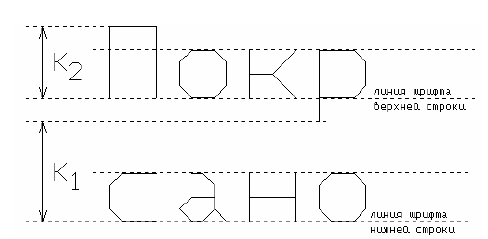 Рис. 1 Схема определения увеличения интерлиньяжа (К1-К2)Результат считают отрицательным, если 4 из 10 полученных значений меньше нормы.Длину строки текста в издании измеряют линейкой по ГОСТ 427 в мм с точностью до 1 мм.Для определения длины строки измеряют одну полноформатную строку на каждой из 10 контролируемых страниц.Результат считают отрицательным, если значения 4 из 10 полученных измерений длины строки не соответствуюттребованиям. Группу, емкость и начертание шрифта определяют по ГОСТ3489.1 на 10 характерных страницах.Результат по каждому параметру считают отрицательным, если на 4 из 10 контролируемых страниц выявлено несоответствие установленной норме.Расстояние __________между колонками при многоколонном наборе ирасстояние между полосой и иллюстративным заполнением полейпо измеряют линейкой в мм, с точностью до 1 мм.Измерения проводят на каждой из 10 контролируемыхстраниц.Результат считают отрицательным, если 4 из 10 полученныхзначений меньше установленной нормы. Контроль по выявлению в экземпляре издания следующихприемов оформления:– рисованные шрифты для старшего дошкольного и младшего школьного возрастов– цветные краски для младшего школьного возраста– выворотка шрифта для младшего школьного возраста;– многоколонный набор шрифта для старшего дошкольного и младшего школьного возрастов. Проводится визуально на 10 характерных страницах по каждомуприему оформления.Результат считают отрицательным, если на 4 из10 контролируемых страниц использованы вышеперечисленныеприемы оформления. Допускается отклонение не более чем на 10% только по двумпараметрам шрифтового оформления, кроме размера шрифта.Список использованной литературыОСТ 29.127-2002. Требования к качеству книжных и журнальных изданий для детей и подростков.https://dokipedia.ru/document/5319834ГОСТ 7.60-2003 СИБИД. Издания. Основные виды. Термины и определения (с поправкой)http://docs.cntd.ru/document/1200034382ДОБАВИТЬ:, комиксы